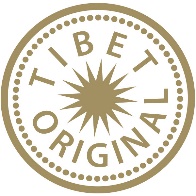 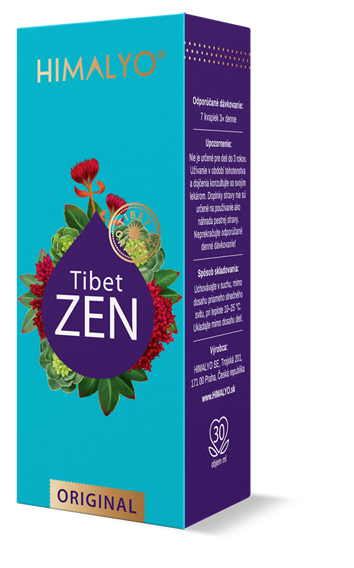 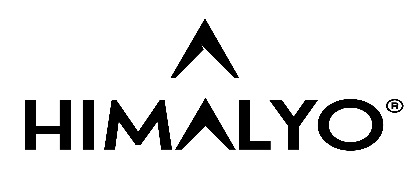 Krótki opis:	Naturalny wyciąg z różeńca górskiego hodowanego w czystym środowisku Tybetu. Poprawia stan psychiczny i łagodzi stres.Opis produktu:Naturalny wyciąg z różeńca górskiego hodowanego w czystym środowisku Tybetu. Poprawia stan psychiczny i łagodzi stres.- suplement diety -Różeniec górski jest idealnym pomocnikiem w walce ze stresem, niepokojem, zmęczeniem psychicznym i wyczerpaniem. Ponieważ jest zaliczany między znaczące adaptogeny, pomaga organizmu z adaptacją w czasie sytuacji stresowych oraz zwiększa odporność organizmu w okresach wyzwań psychicznych.Wyciąg z różeńca górskiego charakteryzuje się typowym gorzkawym, cierpkim smakiem. Mimo że Cię smak Tibet Zen za pierwszym razem nie zachwyci i będziesz musieć się do niego przyzwyczaić, na pewno zachwycisz się jego korzyściami dla Twojego organizmu w razie regularnego korzystania:łagodzi objawy stresu, wyczerpania i ogólnego osłabieniapoprawia stan psychicznyłagodzi zmęczenie spowodowane stresem psychicznymzapewnia spokojny senwzmacnia pamięć i koncentracjęma korzystny wpływ na zdrowie sercadziała antyoksydacyjnie i wspiera prawidłowe trawienieRóżeniec górski jest nazywanym „złotym lub arktycznym korzeniem”. Jest bowiem wyjątkowy nie tylko ze względu na korzystne działanie na psychikę człowieka, które jest na wagę złota, lecz także tym, że mu odpowiadają warunki nad 2 400 m n.p.m. Tibet Zen ekstrahuje się z różeńca górskiego hodowanego na Wyżynie Tybetańskiej, bowiem tylko właśnie tam roślina należycie dojrzewa i zawiera bogatą dawkę substancji odżywczych. Ze względu na wysokie stężenie tak bogatego wyciągu z różeńca górskiego by osiągnąć korzystny wpływ na poprawienie stanu psychicznego człowieka wystarczy regularnie zażywać tylko kilka kropli Tibet Zen dziennie.Skład: wyciąg z różeńca górskiego (Rhodiola rosea) 83,2%, środek słodzący – sorbitol, środek konserwujący – sorbinian potasu, środek słodzący – glikozydy stewiolowe, zagęszczacz – celuloza, zagęszczacz – guma ksantanowa, wzmacniacz smaku – wyciąg z winogronZalecane dawkowanie: 7 kropli 3x dziennieJeżeli przeszkadza Ci cierpki smak różeńca górskiego, zalecamy każdą dawkę od razu popić wodą lub innym napojem.Ostrzeżenie: Produkt nie jest przeznaczony dla dzieci poniżej 3 roku życia. Stosowanie suplementu w czasie ciąży lub karmienia piersią należy skonsultować z lekarzem. Suplement diety nie może być stosowany jako substytut zróżnicowanej diety. Nie przekraczać zalecanej dawki! Przechowywać w suchym miejscu, z dala od bezpośrednich promieni słonecznych, w temperaturze 10–25 °C. Przechowywać poza zasięgiem dzieci.Masa netto pakietu: 30 gSkład:											Wyciąg z różeńca górskiego (Rhodiola rosea) 83,2%, środek słodzący – sorbitol, środek konserwujący – sorbinian potasu, środek słodzący – glikozydy stewiolowe, zagęszczacz – celuloza, zagęszczacz – guma ksantanowa, wzmacniacz smaku – wyciąg z winogronKategoria:Sen, nerwy i stres, zmęczenie i wyczerpanie, pamięćKorzyści:Pierwszymi odkrywcami wyjątkowych korzystnych działań różeńca górskiego byli mieszkańcy Azji Środkowej, Rosji i Chin. Korzeń różeńca górskiego był zalecany dla poprawy energii, koncentracji i myślenia oraz był wykorzystywany jako środek odmładzający, wzmacniający witalność. Krążyło nawet powiedzenie „Kto używa różeńca, będzie żył powyżej 100 lat”. Rhodila do dziś stanowi nieodłączną część tradycyjnego przyrodolecznictwa, szczególnie w obszarach północnych i w Azji, gdzie mu mieszkańcy gór od niepamiętnych czasów przypisywali magiczne działania i do dnia dzisiejszego go używają do zwiększania zdolności do pracy i osiągnięcia lepszego stanu psychicznego.Różeniec górski chroni nasz organizm przed stresem i pomaga lepiej sobie z nim poradzić. Jest bowiem zaliczany między najistotniejsze substancje adaptogenne. Termin adaptogen oznacza substancje, które utrzymują nasze ciało i umysł w istotnym zrównoważeniu. Adaptogeny zwiększają odporność organizmu na sytuacje stresowe i poprawiają przystosowywanie się do zmieniających się warunków (adaptowanie się do nich). Wzmacniają odporność organizmu w sytuacjach uciążliwych psychicznie, co zapobiega temu, by osłabiony organizm szybko poddał się różnym chorobom. Dodają organizmowi moc i witalność. Adaptogemy mają wyjątkową zdolność działania tam, gdzie tego organizm właśnie wymaga, co stabilizuje różne układy w organizmie, pomagają również utrzymywać stabilne środowisko wewnętrzne.Różeniec górski pomaga w walce ze stresem i jego skutkami. Ma efekt łagodzący, co obniża zmęczenie psychiczne i poprawia stan psychiczny. Wspiera normalny sen i wspomaga prawidłową pracę mózgu.Różeniec górski pozytywnie wpływa na procesy poznawcze (kognitywne). Procesy poznawcze są jednym z głównych obszarów psychiki człowieka. Za ich pośrednictwem człowiek spostrzega świat wokół siebie, postępuje w dany sposób, reaguje, potrafi wykonać różne zadania. Procesy myślowe dają człowieku możliwość uczenia się, zapamiętywani, dostosowywania się do nieustannie zmieniających się warunków otoczenia.Dzięki swojemu działaniu różeniec górski wzmacnia ogólną odporność organizmu oraz zwiększa wydolność zawodową i sportową. Pozytywnie wpływa na rytm zatokowy i cały układ krwionośny, działa również antyoksydacyjnie.Docelowa grupa klientów:Kobiety 30-50Dystrybucja:Apteki internetowe, apteki stacjonarne, drogerie - suplementy dietyProdukty konkurencyjne:Główne założenia dla marketingu online:Na komfort psychicznyNa spokojny senNaturalny preparat przeciwko stresowi